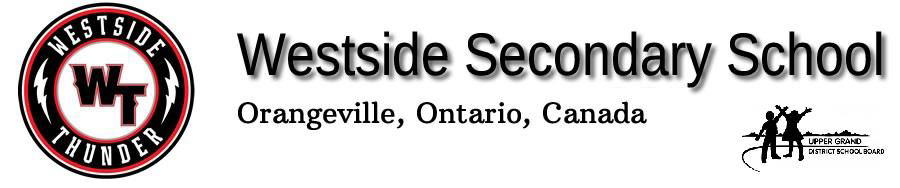 519-938-9355 	         Grade 12 Automotive Course Outline		www.ugdsb.on.ca/westside	Safety:Safety glasses must be worn at all times in the shop. Safety work habits are extremely important in every work area. Basic safety rules apply in all of the Technological Labs, Shops and Classrooms. Each area may have some unique safety rules, and it is the student's’ responsibility to learn the safe operation-procedure for all the equipment before using them. Failure to follow the safety rules can result in the student being removed from the course with a loss of credit.Attendance and Punctuality:Tech. classes are presented in sequence. Each class consists of a set of skills that are necessary for successfully completing the course.Each technical class emphasizes the importance of good habitats. It is important that each student learn to take responsibility for their own actions. Students are expected to BE ON TIME, courteous, and be able to follow directions.
 The teacher has a right to ask the student to wait outside if the student's lateness will cause disruption to the demonstration or the lecture. It is the responsibility of the student to acquire the information that was missed during their absence.I have read and understand the Course Outline:Student Name (please print): ________________________________  Signature:  ___________________________Parent/Guardian Name (please print): ________________________ Signature:  _____________________________Course:      TTJ4C                                Teacher:    J. Brasil                        Program Leader:    J. WardlePhone Extension:    507     Course Description:This course enables students to further develop technical knowledge and skills as they study, test, service, and repair engine management systems; powertrains; steering/control, suspension, brake, and body systems on vehicles, aircraft, and/or watercraft; and/or small-engine products. Students will refine communication and teamwork skills through practical tasks, using a variety of tools and equipment. Students will expand their awareness of environmental and societal issues related to transportation and their knowledge of apprenticeship and college programs leading to careers in the transportation industry.Big Ideas (overall learning outcomes for the course):Students will learn about automotive fuel injection system Students will learn about diesel engines/Biodiesel Students will learn about automotive starting and charging systems Achievement Categories:  Student learning is assessed and evaluated with respect to the following four categories of knowledge and skills.Knowledge and Understanding:  25 %      Thinking:25  %Communication: 25 %                                 Application:  25 %A Personalized Learning Placement Plan (PPLP) will be sent home with each student with in the first month of the semester. This will outline the course expectations specific to your student.Instructional Strategies: Westside teaching staff will use a variety of instructional strategies to help students develop and improve skills in the following areas: character, citizenship, communication, critical thinking and problem solving, collaboration and teamwork, and creativity and imagination.Assessment and Evaluation:Formative assessments are used to improve student learning by providing varied opportunities to demonstrate an understanding of course expectations in preparation for summative evaluations.  Summative evaluations test groups of key expectations.  Failure to complete a summative evaluation may result in the expectations of the course not being met and the credit not being granted.
Late Policy:Students are expected to complete all assigned work and submit it by the teacher's established due date. Every attempt will be made to encourage students to complete all assigned work on time so their grade represents their actual achievement. For late and missed summative assessments, please see the Westside Students’ Contract for Missing Evidence of Learning.More details about Westside’s Assessment and Evaluation Policy is available at: http://www.ugdsb.ca/westside/wp-content/uploads/sites/74/2016/12/Westside-Assessment.pdfTerm Work (70%)Unit of StudySummative EvaluationsSafetyTestToolsTestElectronic fuel injectionTest/QuizDiesel engine’sTest/QuizBiodiesel fuelTest/QuizBattery  systemTest/QuizStarting systemTest/QuizCharging systemTest/QuizFinal Summative (30%)Project/presentation15%Exam15%